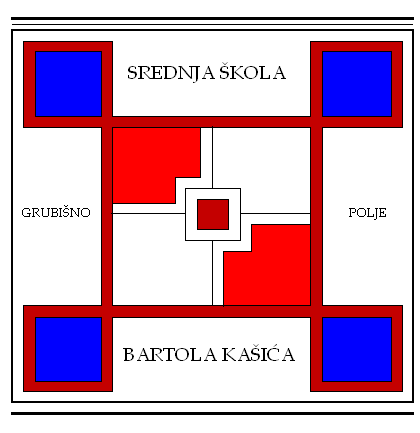 KLASA:003-08/16-03/01URBROJ: 2127-024-01-16-03Grubišno Polje, 27. rujna 2016.SJEDNICA VIJEĆA RODITELJAodržati će se 30. rujna 2016. (petak) u 1400 satiu Srednjoj školi Bartola Kašića Grubišno PoljeKonstituiranje Vijeća roditelja;Izbor predsjednika Vijeća roditelja;Razmatranje i usvajanje Plana i programa rada Vijeća roditelja za šk. god. 2016./2017.;Razmatranje Izvješća o realizaciji Godišnjeg plana i programa rada škole za školsku godinu 2015./16.;Razmatranje Prijedloga Godišnjeg plana i programa rada škole za školsku godinu 2016./17.;Razmatranje Izvješća o realizaciji Školskog kurikuluma za školsku godinu 2015./16.;Razmatranje Prijedloga Školskog kurikuluma za školsku godinu 2016./2017.;Donošenje prijedloga člana Zadružnog odbora Učeničke zadruge Kockavica iz reda roditelja;Prijedlog izbora osiguravajućeg društva za školsku godinu 2016./2017.;RaznoMolimo Vas da se odazovete pozivu, a svoju nemogućnost nazočnosti sastanku obavezno javite na broj Škole  485 040.Ravnatelj: ___________________/Jozo Matošević, prof./Dostaviti:2. Ravnatelj3. Pedagog4. Pismohrana5. Oglasna ploča ŠkoleČlanovi Vijeća roditelja